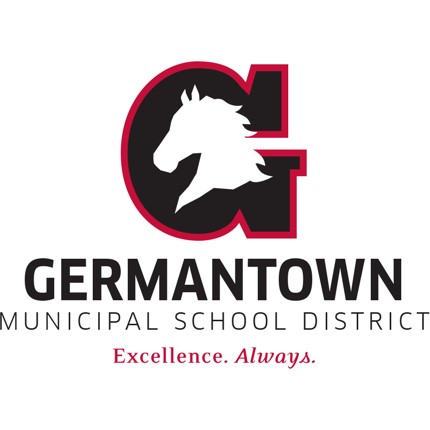 Type 1 Diabetes Action Plan Student ________________________________________________  Grade ________________ Mother ________________________________________Home Phone ________________Work/Cell _____________ Father _________________________________________Home Phone _______________ Work/Cell  _____________ Emergency Contacts  Name__________________________________________Relationship________________ Phone_________________ Name__________________________________________Relationship________________ Phone_________________ Other medical diagnosis or conditions:  __________________________________________________________________________________________________ Parent(s) or guardian(s) must supply all necessary blood glucose monitoring materials. Materials include:  __________________________________________________________________________________________________ __________________________________________________________________________________________________ Name of glucose meter student is using: ________________________________________________________________ Blood glucose target range Low ______________________________ to _______________________________ High Notify the treating physician if blood glucose is out of range. Notify parent/guardian if the blood glucose is out of the target range. Insulin Regimen: type/dose/frequency _________________________________________________________________________________________________ Does student receive additional insulin based on Blood Glucose results?  Yes               No          If yes, specify:  __________________________________________________________________________________________________ Student will perform Self Blood Glucose Monitoring: daily, before lunch when student feels low when the student exhibits the following signs and symptoms of Hypoglycemia or low blood sugar: Germantown Municipal School District offers educational and employment opportunities without regard to race, color, creed, national origin, religion, sex, age or disability and adheres to the provisions of the Family Educational Rights and Privacy Act (FERPA). 082015 Plan for Hypoglycemia or Low Blood Sugar Signs and symptoms of Low Blood Glucose: *Unconsciousness or seizure possible if symptoms are not treated. Other S/S specific to this child: ____________________________________________________________________ ______________________________________________________________________________________________ Fast acting carbohydrates should be readily available at all times and should be administered immediately when student presents with symptoms of low blood sugar with or without the student performing blood glucose monitoring. If Blood Glucose is less than _______________________________ Treat with one of the following fast acting carbohydrates in the following quantities: _______ oz. apple or orange juice                            _______ # glucose tablets _______ oz. soda with sugar                                     Other  _____________________        _______ oz. milk If lunch or snack is > than 1 hour away, also give one of the following complex carbohydrates in the following quantities: _______ # graham cracker squares                         _______ # saltine crackers _______ # pieces of bread or toast                          Other __________________ Repeat blood glucose test in _________ minutes at _________ intervals until blood glucose level is at target range. Repeat fast acting or complex carbohydrates if symptoms persist or resume within 15 minutes. Blood sugar out of range à Action: notify parent/guardian If the student experiences loss of consciousness or a seizure à Action: call 911 and notify parents 2 Germantown Municipal School District offers educational and employment opportunities without regard to race, color, creed, national origin, religion, sex, age or disability and adheres to the provisions of the Family Educational Rights and Privacy Act (FERPA).  Plan for Hyperglycemia or High Blood Sugar Signs and symptoms of High Blood Glucose: (circle all that apply) Other S/S specific to this child: ____________________________________________________________________ ______________________________________________________________________________________________ Send notification home to parent/guardian if blood glucose is > than _______________. Call parent/guardian if blood glucose is > than ___________________. Other ____________________________________________________________________. Delay recreational activity if: Blood Glucose is > than __________________________ Blood Glucose is < than __________________________ Diet Restriction Do not add sugar or sweets to lunch or routine snacks. Substitute canned fruit with fresh fruit ___________________. Other ________________________________________________________________________________________ Other Restriction if: Blood Glucose is > than _____________ Restriction:________________________________ Blood Glucose is < than _____________ Restriction:________________________________ General Comments: __________________________________________________________________________________________________ __________________________________________________________________________________________________ **Physician has authorized student to self-carry and self-administer diabetic supplies including, but not limited to blood glucose strips, ketone strips, insulin pen and/or vial, glucagon medication, and sharps.       Yes _____  No  _____  **The state statute pertaining to diabetes provides that in order for the school's trained volunteers or school nurse to participate in the care of a student with diabetes, the student's parent or guardian must have given permission for same. By signing this form, the parents/guardians are giving permission for trained volunteers or school nurse to provide care to the diabetic student.Physician Signature: _________________________________________________    Date: ______________________ Parent/Guardian Signature: __________________________________________      Date: ______________________ Nurse Signature: ____________________________________________________     Date: _______________________ 3 Germantown Municipal School District offers educational and employment opportunities without regard to race, color, creed, national origin, religion, sex, age or disability and adheres to the provisions of the Family Educational Rights and Privacy Act (FERPA).  School Nurse Verify & Initial: _____ MD signature obtained _____ Medication Authorization Form on file _____ Teacher/Staff trained & signatures on file Weakness Shaking Sweating Hunger Sleepy Moody Pale skin/glassy eyes Crying Irritability Confusion Headache Thirst Fatigue Sunken Eyes Flushed Face Urinating more or with increased frequency 